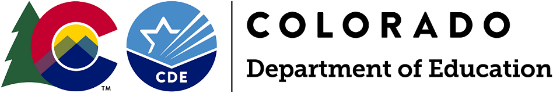 P-TECH Annual Report 2020-21Name of P-TECH School: Name and Email Address of School Official submitting this report: Each school designated as a Pathway in Technology Early College High School (P-TECH) must submit a progress report to CDE annually. Due: October 15, 2021 to your P-TECH Syncplicity folder. Please see your folder link in the email that accompanied this report template. Contact Michelle Romero with any questions.How many students enrolled in your P-TECH program (school year 2020-21) were first-generation college students/not first in family to attend college?*Please note that this total must be the same as the total in #2 below.Indicate by grade level/year below, whether or not students are accumulating credit in a manner to meet their expected graduation target date as defined by school/district policy.*Please note that this total must be the same as the total in #1 above.What is the post-graduation status of the prior three years of graduation classes?  A description of the progress on the following performance measures:Explain reasons why students fall into the “Accumulating too few credits, expected to graduate behind schedule” category. Explain reasons why students fall into the “Accumulating excess credits, expected to graduate ahead of schedule” category.Grade LevelFirst-generation College StudentsNot First in Family to Attend CollegeTotalTotal9th10th11th12th5th Year6th YearTotal*Grade LevelAccumulating adequate credits, expected to graduate on scheduleAccumulating excess credits to graduate ahead of scheduleAccumulating too few credits, expected to graduate behind scheduleTotal9th10th11th12th5th Year6th YearTotal*Post-Graduation Status,Class of 2018-19Class of 2019-20Class of 2020-21Employed with industry employer partnerEmployed in field at other locationContinuing education in fieldContinuing education out of fieldUnemployed, not continuing educationUnknownTotal